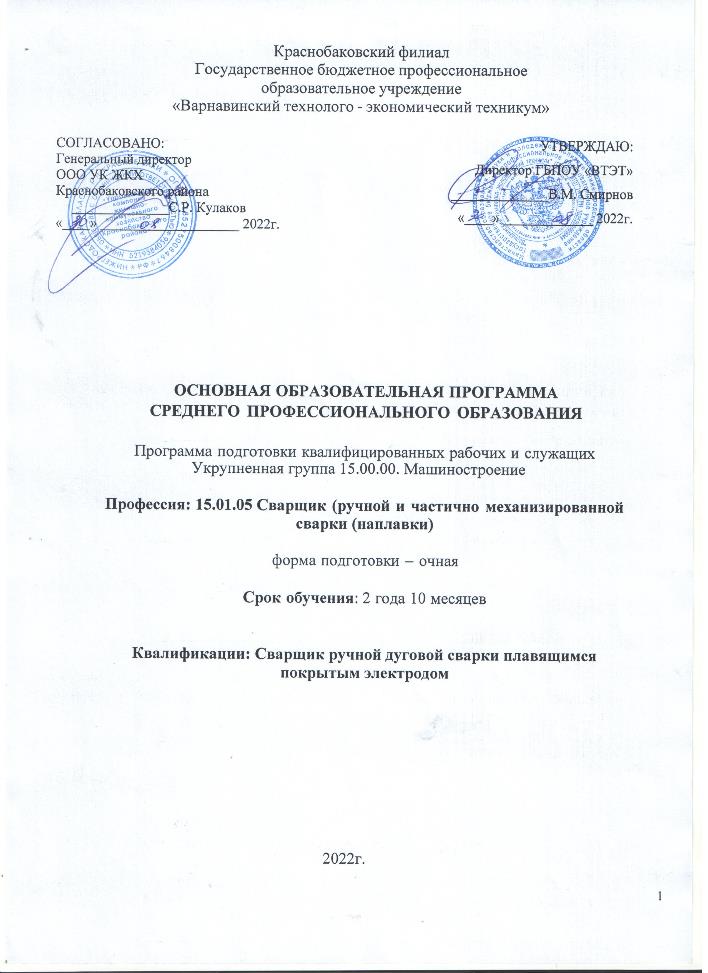 СодержаниеРаздел 1. Общие положенияНормативно-правовые основания разработки основной образовательной программы среднего профессионального образования (ООП СПО):- Федеральный закон от 29.12.2012 № 273-ФЗ «Об образовании в Российской Федерации»;Федеральный государственный образовательный стандарт (ФГОС) по профессии среднего профессионального образования (СПО) 15.01.05 Сварщик (ручной и частично механизированной сварки (наплавки) (утв. приказом Министерства образования и науки РФ от 29 января 2016 г. N 50, (Зарегистрирован в Минюсте РФ 24 февраля 2016 г. Регистрационный № 41197) с изменениями от 17.12.2020 № 747.Приказ Минобрнауки России от 14 июня 2013 г. № 464 «Об утверждении Порядка организации и осуществления образовательной деятельности по образовательным программам среднего профессионального образования» (зарегистрирован Министерством юстиции Российской Федерации 30 июля 2013 г., регистрационный № 29200) (далее – Порядок организации образовательной деятельности);Приказ Министерства просвещения Российской Федерации (Минпросвещения России) от 8 ноября 2021 г. № 800 «Об утверждении Порядка проведения государственной итоговой аттестации по образовательным программам среднего профессионального образования» (зарегистрирован Министерством юстиции Российской Федерации 7 декабря 2021 г., регистрационный № 66221);Приказ Минобрнауки России № 885, Минпросвещения России № 390 от 5 августа 2020 г. «О практической подготовке обучающихся» (вместе с «Положением о практической подготовке обучающихся»);Приказ Министерства просвещения Российской Федерации от 02.09.2020 № 457«Об утверждении Порядка приема на обучение по образовательным программам среднего профессионального образования»;Профессиональный стандарт: «Сварщик» утвержденный приказом Минтруда России от 28.11.2013 N 701н (Зарегистрирован в Минюсте России 13.02.2014 N 31301)Требования к абитуриентуУровень образования, необходимый для приема на обучение по программе подготовки квалифицированных рабочих и должностям служащих: основное общее образование.Перечень сокращений, используемых в тексте ООП:ФГОС СПО – Федеральный государственный образовательный стандарт среднего профессионального образования;ПООП – примерная основная образовательная программа; МДК – междисциплинарный курсПМ – профессиональный модуль ОК – общие компетенции;ПК – профессиональные компетенции. ЛР – личностные результатыГИА – государственная итоговая аттестацияРаздел 2. Общая характеристика образовательной программыОбъем образовательной программы, реализуемой на базе основного общего образования с одновременным получением среднего общего образования: 5561 академических часов.Сроки получения среднего профессионального образования по образовательной программе, реализуемой на базе основного общего образования с одновременным получением среднего общего образования - 2 года 10 месяцев.Форма обучения: очная.Квалификации, присваиваемые выпускникам образовательной программы:Сварщик ручной дуговой сварки плавящимся покрытым электродом Раздел 3. Характеристика профессиональной деятельности выпускникаОбласть профессиональной деятельности выпускников - изготовление, реконструкция, монтаж, ремонт и строительство конструкций различного назначения с применением ручной и частично механизированной сварки (наплавки) во всех пространственных положениях сварного шва.Соответствие профессиональных модулей присеваемым квалификациям, указанных во ФГОС СПО.Раздел 4. Планируемые результаты освоения образовательной программы4.1. Общие компетенцииОК 01. Выбирать способы решения задач профессиональной деятельности применительно к различным контекстам;ОК 02. Использовать современные средства поиска, анализа и интерпретации информации и информационные технологии для выполнения задач профессиональной деятельности;ОК 03. Планировать и реализовывать собственное профессиональное и личностное развитие, предпринимательскую деятельность в профессиональной сфере, использовать знания по финансовой грамотности в различных жизненных ситуациях;ОК 04. Эффективно взаимодействовать и работать в коллективе и команде;ОК 05. Осуществлять устную и письменную коммуникацию на государственном языке Российской Федерации с учетом особенностей социального и культурного контекста;ОК 06. Проявлять гражданско-патриотическую позицию, демонстрировать осознанное поведение на основе традиционных общечеловеческих ценностей, в том числе с учетом гармонизации межнациональных и межрелигиозных отношений, применять стандарты антикоррупционного поведения;ОК 07. Содействовать сохранению окружающей среды, ресурсосбережению, применять знания об изменении климата, принципы бережливого производства, эффективно действовать в чрезвычайных ситуациях;ОК 08. Использовать средства физической культуры для сохранения и укрепления здоровья в процессе профессиональной деятельности и поддержания необходимого уровня физической подготовленности;ОК 09. Пользоваться профессиональной документацией на государственном и иностранном языках.4.2 Виды деятельности и профессиональные компетенции4.3Личностные результатыРаздел 5. Структура образовательной программыДля реализации ООП по профессии 15.01.05 Сварщик (ручной и частично механизированной сварки (наплавки) в филиале  разработана следующая учебно- планирующая документация:Учебный план по профессии 15.01.05 Сварщик (ручной и частично механизированной сварки (наплавки)) разработан на основании ФГОС с учетом примерной основной образовательной программы (ППКРС) по профессии и представлен в приложении 1.Учебный план определяет такие качественные и количественные характеристики ООП СПО профессии 15.01.05 Сварщик (ручной и частично механизированной сварки (наплавки) как:Объемные параметры учебной нагрузки в целом, по годам обучения и по семестрам;Перечень   учебных дисциплин,   профессиональных модулей	и	их составных элементов (междисциплинарных курсов, учебной и производственной практик);Последовательность изучения учебных дисциплин и профессиональных модулей;Виды занятий во взаимодействии с преподавателем и самостоятельной работы;Распределение различных форм промежуточной аттестации по годам обучения и по семестрам;Объемные   показатели	подготовки и проведения государственной (итоговой) аттестации.Максимальный объем учебной нагрузки обучающихся составляет 36 академических часов в неделю, включая все виды аудиторной и внеаудиторной учебной работы.Соотношение часов между аудиторной и внеаудиторной (самостоятельной) работой студентов составляет в целом по образовательной программе 80:20.Самостоятельная работа организуется в форме выполнения, междисциплинарных проектов, подготовки рефератов, самостоятельного изучения отдельных дидактических единиц и т.п.Учебный план по профессии 15.01.05 Сварщик (ручной и частично механизированной сварки (наплавки) предусматривает изучение общеобразовательного, общепрофессионального и профессионального учебных циклов, и раздела физическая культура.Учебная и производственная практика осуществляется в процессе изучения профессиональных модулей;Обязательная часть основной образовательной программы по циклам составляет 80% от общего объема времени, отведенного на их освоение. Вариативная часть составляет 324 часа и распределена по согласованию с работодателями по дисциплинам общепрофессионального цикла и профессиональным модулям в соответствии с запросами регионального рынка труда и возможностями продолжения образования (Подробно распределение вариативной части раскрыто в пояснительной записке к учебному плану).Календарные учебные графикиКалендарный учебный график составляется на каждый год обучения. В календарном учебном графике указывается последовательность реализации ООП по профессии 15.01.05 Сварщик (ручной и частично механизированной сварки (наплавки)), включая теоретическое обучение, практики, промежуточные и итоговую аттестации каникулы.Календарные учебные графики представлены в приложении 2.Рабочая программа воспитания и календарный план воспитательной работы (Приложение 3).Рабочие программы дисциплин и профессиональных модулей (Приложение 4)Рабочие программы дисциплин и профессиональных модулей разработаны преподавателями в соответствие с Положением по разработке рабочих программ учебных дисциплин и профессиональных модулей. Все программы прошли внутреннюю экспертизу методической службой на соответствие требованиям ФГОС, рассмотрены на заседания цикловых методических комиссий, утверждены  директором техникума.5.1.Перечень рабочих программ дисциплин и профессиональных модулей представлен в таблице       2. Программа ПМ 02.Ручная дуговая сварка (наплавка, резка) плавящимся покрытым электродом        МДК 02.01 Техника и технология ручной дуговой сварки (наплавки, резки) покрытыми электродами         УП 02. Учебная практика         ПП02. Производственная практика        ФК.00 Программа Физическая культура5.2.Программы практикРабочие программы учебной и производственной практики по профессии 15.01.05 Сварщик (ручной и частично механизированной сварки (наплавки)) разрабатываются мастерами производственного обучения на основании требований ФГОС и программ профессиональных модулей в части формирования общих и профессиональных компетенций выпускника по профессии/специальности и определяют содержание, виды работ и порядок освоения профессиональных компетенций. Программы учебной и производственной практики разрабатываются на весь период обучения.5.3.Рабочая программа воспитания Цели и задачи воспитания обучающихся при освоении ими образовательной программы:Цель рабочей программы воспитания – личностное развитие обучающихся и их социализация, проявляющиеся в развитии их позитивных отношений к общественным ценностям, приобретении опыта поведения и применения сформированных общих компетенций квалифицированных рабочих, служащих/специалистов среднего звена на практике.Задачи:формирование единого воспитательного пространства, создающего равные условия для развития обучающихся профессиональной образовательной организации;организация всех видов деятельности, вовлекающей обучающихся в общественно– ценностные социализирующие отношения;формирование у обучающиеся профессиональной образовательной организации общих ценностей, моральных и нравственных ориентиров, необходимых для устойчивого развития государства;усиление воспитательного воздействия благодаря непрерывности процесса воспитания.Рабочая программа воспитания и календарный план воспитательной работы представлены в приложениях 4-5.Раздел 6. Условия образовательной деятельности6.1.Материально-техническое оснащение образовательной программыТехникум располагает специальными помещениями, которые представляют собой учебные аудитории для проведения занятий всех видов, предусмотренных образовательной программой, в том числе групповых и индивидуальных консультаций, текущего контроля и промежуточной аттестации, выпускной квалификационной работы, а также помещения для самостоятельной работы, мастерские и лаборатории, оснащенные оборудованием, техническими средствами обучения и материалами, учитывающими требования международных стандартов.Кабинеты:технической графики;безопасности жизнедеятельности и охраны труда;теоретических основ сварки и резки металлов.Лаборатории:материаловедения;электротехники и сварочного оборудования;испытания материалов и контроля качества сварных соединений.Мастерские:слесарная;сварочная для сварки металлов;сварочная для сварки неметаллических материалов.Полигоны:сварочный.Спортивный комплекс:спортивный зал;абзац исключен. - Приказ Минпросвещения России от 17.12.2020 N 747;Залы:библиотека, читальный зал с выходом в сеть Интернет;актовый зал.Перечень необходимого набора инструментов:защитные очки для шлифовки;сварочная маска;защитные ботинки;средство защиты органов слуха;ручная шлифовальная машинка (болгарка) с защитным кожухом;металлическая щетка для шлифовальной машинки, подходящая ей по размеру;огнестойкая одежда;молоток для отделения шлака;зубило;разметчик;напильники;металлические щетки;молоток;универсальный шаблон сварщика;стальная линейка с метрической разметкой;прямоугольник;струбцины и приспособления для сборки под сварку;оборудование для ручной дуговой сварки плавящимся покрытым электродом, частично механизированной сварки плавлением и для ручной дуговой сварки неплавящимся электродом в защитном газе.Все инструменты и рабочая одежда должны соответствовать положениям техники безопасности и гигиены труда, установленным в Российской Федерации.Все инструменты и рабочая одежда должны соответствуют положениям техники безопасности и гигиены труда, установленным в Российской Федерации.Материально-техническое оснащение лабораторий, мастерских и баз практики по профессииКраснобаковский филиал располагает материально-технической базой, обеспечивающей проведение всех видов дисциплинарной и междисциплинарной подготовки, лабораторной, практической работы обучающихся, предусмотренных учебным планом и соответствующей действующим санитарным и противопожарным правилам и нормам.  Требования к оснащению баз практикРеализация образовательной программы предполагает обязательную учебную и производственную практику.Учебная практика реализуется в мастерских филиала и имеет оборудование, инструменты, расходные материалы, обеспечивающие выполнение всех видов работ, определенных содержанием ФГОС СПО, в том числе оборудования и инструментов, используемых при проведении чемпионатов WorldSkills и указанных в инфраструктурных листах конкурсной документации WorldSkills по компетенции «Сварочные технологии», конкурсного движения «Молодые профессионалы» (WorldSkills).Производственная практика реализуется в организациях машиностроительного профиля, обеспечивающих деятельность обучающихся в профессиональной области: изготовление, реконструкция, монтаж, ремонт и строительство конструкций различного назначения с применением ручной и частично механизированной сварки (наплавки) во всех пространственных положениях сварного шва.Оборудование предприятий и технологическое оснащение рабочих мест производственной практики должно соответствовать содержанию профессиональной деятельности и дать возможность обучающемуся овладеть профессиональными компетенциями   по    всем    видам    деятельности,    предусмотренными    программой, с использованием современных технологий, материалов и оборудования.6.2.Кадровые условия реализации образовательной программыРеализация образовательной программы обеспечивается педагогическими работниками техникума, а также лицами, привлекаемыми к реализации образовательной программы на условиях гражданско-правового договора, в том числе из числа руководителей и работников организаций, направление деятельности которых соответствует области профессиональной деятельности, имеющих стаж работы в данной профессиональной области не менее 3 лет.Квалификация педагогических работников образовательной организации отвечает квалификационным требованиям, указанным в Едином квалификационном справочнике должностей руководителей, специалистов и служащих (далее - ЕКС), а также профессиональном стандарте (при наличии).Педагогические работники, привлекаемые к реализации образовательной программы, должны получать дополнительное профессиональное образование по программам повышения квалификации, в том числе в форме стажировки в организациях, направление деятельности которых соответствует области профессиональной деятельности, не реже 1 раза в 3 года с учетом расширения спектра профессиональных компетенций.Доля педагогических работников (в приведенных к целочисленным значениям ставок), обеспечивающих освоение обучающимися профессиональных модулей, имеющих опыт деятельности не менее 3 лет в организациях, направление деятельности которых соответствует области профессиональной деятельности Сквозные виды профессиональной деятельности в промышленности, в общем числе педагогических работников, реализующих образовательную программу, составляет 25 процентов.6.3 Информационные и учебно-методические условияОсновная профессиональная образовательная программа обеспечена учебно-методической документацией и материалами по всем учебным дисциплинам и профессиональным модулям основной профессиональной образовательной программы. Содержание каждой из таких учебных дисциплин и профессиональных модулей представлено в локальной сети образовательного учреждения.Каждый обучающийся обеспечен доступом к электронно-библиотечной системе, содержащей издания по основным изучаемым дисциплинам и сформированной по согласованию с правообладателями учебной и учебно-методической литературы.Библиотечный фонд укомплектован печатными и/или электронными изданиями основной учебной литературы по дисциплинам базовой части всех циклов, изданными за последние 5 лет, обеспеченность учебной литературой составляет в среднем 1 экз.  на человека.Фонд дополнительной литературы помимо учебной включает официальные, справочно-библиографические и специализированные периодические издания в расчете 1-2 экземпляра на каждые 100 обучающихся. Электронно-библиотечная система обеспечивает возможность индивидуального доступа для каждого обучающегося из любой точки, в которой имеется доступ к сети Интернет.Для обучающихся обеспечен доступ к современным профессиональным базам данных, информационным справочным и поисковым системам  www.biblioclub.ru, Консультант плюс.6.4.Организация учебных сборовВ соответствии с Федеральным законом от 28.03.1998 N 53-ФЗ "О воинской обязанности и военной службе" в период обучения в соответствии с календарнымграфиком с юношами проводятся учебные сборы, с девушками - освоение основ медицинских знаний.6.5.Требования к организации воспитания обучающихсяДля	реализации	Программы определены следующие формы воспитательной работы с обучающимися:- информационно-просветительские занятия (лекции, встречи, совещания, собранияи т.д.)массовые и социокультурные мероприятия;спортивно-массовые и оздоровительные мероприятия;деятельность творческих объединений, студенческих организаций;психолого-педагогические тренинги и индивидуальные консультации;научно-практические	мероприятия	(конференции,	форумы,	олимпиады, чемпионаты и др);- профориентационные мероприятия (конкурсы, фестивали, мастер-классы, квесты, экскурсии и др.);опросы, анкетирование, социологические исследования среди обучающихся.В филиале сформирована социокультурная среда, создающая условия, необходимые для всестороннего развития и социализации личности, сохранения здоровья обучающихся, способствующая развитию воспитательной компоненты образовательного процесса, включая развитие студенческого самоуправления, участие обучающихся в работе общественных организаций, спортивных и творческих клубов:имеется благоустроенное общежитие для проживания иногородних студентов; для питания обучающихся в филиале функционируют столовая ;имеется  актовый зал.Обучающиеся обеспечиваются академической и социальной стипендией. Основными формами социальной поддержки незащищенных студентов, реализующимися в Краснобаковском филиале ГБПОУ «ВТЭТ», являются:Стипендиальное обеспечение студентов осуществляется через выплаты академических, социальных стипендий.Материальная поддержка студентов.Нуждающимся студентам очной формы обучения оказывается материальная помощь, студентам из числа детей-сирот и детей, оставшихся без попечения родителей, выплачивается ежегодное пособие.По вопросам развития студенческого самоуправления, активизации досуга и спортивно-оздоровительной студенческой деятельности филиал взаимодействует и с администрацией района, спортивными организациями, образовательными учреждениями и средствами массовой информации. Взаимодействия осуществляются на основе планов совместных мероприятий и разовых договоренностей. В воспитательных мероприятиях филиала принимают систематическое участие родители или родственники студентов, представители местных органов управления, работодатели. В рамках студенческого самоуправления создан студенческий совет.Раздел 7. Нормативно-методическое обеспечение оценки качества освоения ООПВ соответствии с ФГОС СПО по профессии 15.01.05 Сварщик (ручной и частично механизированной сварки (наплавки) (п. 8.1.) оценка качества освоения обучающимися основной профессиональной образовательной программы включает в себя: текущий контроль знаний, промежуточную и государственную (итоговую) аттестацию обучающихся.Оценка качества подготовки обучающихся и выпускников осуществляется в двух основных направлениях:оценка уровня освоения дисциплин;оценка уровня овладения компетенциями.Текущий контроль успеваемости и промежуточная аттестацияТекущий контроль знаний осуществляется в соответствии с рабочими программами дисциплин и профессиональных модулей.Знания и умения выпускников определяются оценками «отлично», «хорошо»,«удовлетворительно» и «зачтено» («зачет»), которые указываются в приложении к диплому о среднем профессиональном образовании.Конкретные формы и процедуры промежуточной аттестации доводятся до сведения обучающихся в течение первых двух месяцев от начала обучения.Промежуточная аттестация обучающихся предусмотрена в форме экзаменов, дифференцированных зачѐтов и зачетов.Промежуточная аттестация обучающихся в форме дифференцированного зачѐта и зачета проводится за счет часов, отведенных на освоение соответствующей дисциплины.Промежуточная аттестация обучающихся в форме экзамена проводится в дни освобожденные от всех видов занятийПромежуточная аттестация по учебным дисциплинам, МДК спланирована в форме дифференцированного зачета или экзамена и проводится в соответствие с положением о текущем контроле и промежуточной аттестации.Для аттестации обучающихся на соответствие их персональных достижений поэтапным требованиям ООП по профессии 15.01.05 Сварщик (ручной и частично механизированной сварки (наплавки) (текущая и промежуточная аттестация) техникум создает и утверждает фонды оценочных средств для проведения текущего контроля успеваемости и промежуточной аттестации. Оценочные средства позволяют оценить знания, умения и освоенные компетенции.Эти фонды включают контрольные вопросы и типовые задания для практических занятий, контрольных работ, зачетов и экзаменов; тесты и компьютерные тестирующие программы; примерную тематику рефератов и т.п., а также иные формы контроля, позволяющие оценить степень сформированности компетенций обучающихся.По результатам Эк по Пм.01, ПМ.02 дается оценка - вид профессиональной деятельности освоен (не освоен).Краснобаковский филиал создает условия для максимального приближения форм проведения ЭК по дисциплинам и междисциплинарным курсам профессионального цикла к условиям их будущей профессиональной деятельности – для чего, кроме преподавателей конкретной дисциплины (междисциплинарного курса), в качестве внешних экспертов привлекаются работодатели и преподаватели.Государственная (итоговая) аттестация выпускников по профессии 15.01.05 Сварщик (ручной и частично механизированной сварки (наплавки).Государственная итоговая аттестация (далее - ГИА) является обязательной для образовательных организаций СПО. Она проводится по завершении всего курса обучения по профессии.В ходе ГИА оценивается степень соответствия сформированных компетенций выпускников требованиям ФГОС.К государственной итоговой аттестации допускается студент, не имеющий академической задолженности и в полном объеме выполнивший учебный план или индивидуальный учебный план по осваиваемой образовательной программе. В том числе выпускником должны быть представлены отчеты о ранее достигнутых результатах, дополнительные сертификаты, свидетельства (дипломы) олимпиад, конкурсов, творческие работы по специальности, характеристики с мест прохождения производственной практики.Формы и порядок проведения государственной итоговой аттестации определяется Программой и Положением о ГИА, утвержденными директором техникума.Государственная      итоговая      аттестация	проводится в форме демонстрационного экзамена.Для государственной итоговой аттестации в филиале разрабатывается программа государственной итоговой аттестации. Раздел 1. Общие положения…………………………………………………………. стр. 3Раздел 2. Общая характеристика образовательной программы……………….. стр. 5Раздел 3. Характеристика профессиональной деятельности выпускника……..стр. 6Раздел 4.  Планируемые результаты освоения образовательной программы… стр. 8 4.1. Общие компетенции4.2. Профессиональные компетенции4.3 Личностные результатыРаздел 5. Структура образовательной программы……………………………… стр. 175.1. Программы учебных дисциплин5.2. Программы практик5.3. Организация учебных сборов5.4. Рабочая программа воспитанияРаздел 6. Условия образовательной деятельности…….…………………………..стр.216.1.Материально-техническое оснащение образовательной программы6.2.Кадровые условия реализации образовательной программы6.3 Информационные и учебно-методические условия6.4.Организация учебных сборов6.5.Требования к организации воспитания обучающихсяРаздел 7. НОРМАТИВНО-МЕТОДИЧЕСКОЕ ОБЕСПЕЧЕНИЕ СИСТЕМЫ ОЦЕНКИ КАЧЕСТВА ОСВОЕНИЯ ООП……………………………………...стр. 28Приложение 1. Учебный план подготовки выпускника по специальности 38.02.04 «Коммерция (по отраслям).Приложение 2. Календарный учебный графикПриложение 3. Рабочие программы учебных курсов, предметов, дисциплин (модулей)Приложение 4.Рабочая программа воспитанияПриложение 5. Календарно-тематическое планированиеКвалификацииСварщик ручнойНаименование основных видов деятельностиНаименование профессиональных модулейдуговой сварки плавящимся покрытым электродом Проведениеподготовительных,ПМ.01 Подготовительно-сварочные работы и контроль качества сварных швов после сваркисварочных	работ и	контроль качества сварных швов после сваркиОсваиваетсяРучная дуговая сварка (наплавка, резка)плавящимся покрытым электродомПМ.02 Ручная дуговая сварка (наплавка, резка) плавящимся покрытым электродомОсваиваетсяВидыдеятельностиКод и наименованиекомпетенцииПоказатели освоения компетенцииВД1. Проведение подготовительных, сборочных операций перед сваркой, зачистка и контроль сварных швов после сварки.ПК 1.1. Читатьчертежи средней сложности и сложных сварных металлоконструк ций.Навыки/практический опыт:Чтение чертежей средней сложности и сложных сварныхметаллоконструкций конструкций на производствеВД1. Проведение подготовительных, сборочных операций перед сваркой, зачистка и контроль сварных швов после сварки.ПК 1.1. Читатьчертежи средней сложности и сложных сварных металлоконструк ций.Умения: читать чертежи средней сложности и сложныхконструкций, изделий, узлов, деталей.ВД1. Проведение подготовительных, сборочных операций перед сваркой, зачистка и контроль сварных швов после сварки.ПК 1.1. Читатьчертежи средней сложности и сложных сварных металлоконструк ций.читать структурные, монтажные и простые принципиальные электрические схемы.ВД1. Проведение подготовительных, сборочных операций перед сваркой, зачистка и контроль сварных швов после сварки.ПК 1.1. Читатьчертежи средней сложности и сложных сварных металлоконструк ций.ПК 1.1. Читатьчертежи средней сложности и сложных сварных металлоконструк ций.рассчитывать и измерять основные параметры простых электрических, магнитных и электронных цепей.ПК 1.1. Читатьчертежи средней сложности и сложных сварных металлоконструк ций.рассчитывать и измерять основные параметры простых электрических, магнитных и электронных цепей.ПК 1.1. Читатьчертежи средней сложности и сложных сварных металлоконструк ций.использовать в работе электроизмерительные приборы.ПК 1.1. Читатьчертежи средней сложности и сложных сварных металлоконструк ций.использовать в работе электроизмерительные приборы.ПК 1.1. Читатьчертежи средней сложности и сложных сварных металлоконструк ций.Знания:основные правила чтения конструкторской документацииПК 1.1. Читатьчертежи средней сложности и сложных сварных металлоконструк ций.общие сведения о сборочных чертежахПК 1.1. Читатьчертежи средней сложности и сложных сварных металлоконструк ций.основы машиностроительного черченияПК 1.1. Читатьчертежи средней сложности и сложных сварных металлоконструк ций.основы теории сварочных процессов (понятия:сварочный термический цикл, сварочные деформации и напряжения);ПК 1.1. Читатьчертежи средней сложности и сложных сварных металлоконструк ций.основные типы, конструктивные элементы, размеры сварныхсоединений и обозначение их на чертежах;ПК 1.1. Читатьчертежи средней сложности и сложных сварных металлоконструк ций.основные правила чтения технологической документации;ПК 1.1. Читатьчертежи средней сложности и сложных сварных металлоконструк ций.единицы измерения силы тока, напряжения, мощностиэлектрического тока, сопротивления проводников;ПК 1.1. Читатьчертежи средней сложности и сложных сварных металлоконструк ций.- методы расчета и измерения основных параметров простыхэлектрических, магнитных и электронных цепей;ПК 1.1. Читатьчертежи средней сложности и сложных сварных металлоконструк ций.- свойства постоянного и переменного электрического тока;двигатели постоянного и переменного тока, их устройство и принцип действия;ПК 1.1. Читатьчертежи средней сложности и сложных сварных металлоконструк ций.- принципы последовательного и параллельного соединенияпроводников и источников тока;ПК 1.1. Читатьчертежи средней сложности и сложных сварных металлоконструк ций.- электроизмерительные приборы (амперметр, вольтметр), ихустройство, принцип действия и правила включения в электрическую цепьПК 1.1. Читатьчертежи средней сложности и сложных сварных металлоконструк ций.- аппаратуру защиты электродвигателей; методы защиты откороткого замыкания; заземление, зануление.ПК 1.2.Использовать конструкторску ю, нормативно- техническую ипроизводственно-технологическу ю документацию по сваркеНавыки/практический опыт:Использование конструкторской, нормативно-технической и производственно-технологической документации по сварке на производствеПК 1.2.Использовать конструкторску ю, нормативно- техническую ипроизводственно-технологическу ю документацию по сваркеУмения:пользоваться производственно-технологической и нормативной документацией для выполнения трудовых функций;ПК 1.2.Использовать конструкторску ю, нормативно- техническую ипроизводственно-технологическу ю документацию по сваркеЗнания:влияние основных параметров режима и пространственного положения при сварке на формирование сварного шваПК 1.3.Проверять оснащенность, работоспособнос ть, исправность и осуществлять настройку оборудования поста для различных способов сварки.Навыки/практический опыт:эксплуатирования оборудования для сваркиПК 1.3.Проверять оснащенность, работоспособнос ть, исправность и осуществлять настройку оборудования поста для различных способов сварки.Умения:проверять оснащенность, работоспособность и исправность оборудования поста для сварки;ПК 1.3.Проверять оснащенность, работоспособнос ть, исправность и осуществлять настройку оборудования поста для различных способов сварки.Осуществлять настройку оборудования поста для различныхспособов сваркиПК 1.3.Проверять оснащенность, работоспособнос ть, исправность и осуществлять настройку оборудования поста для различных способов сварки.Знания:устройство вспомогательного оборудования, назначение, правила его эксплуатации и область применения;ПК 1.3.Проверять оснащенность, работоспособнос ть, исправность и осуществлять настройку оборудования поста для различных способов сварки.устройство сварочного оборудования, назначение, правила егоэксплуатации и область применения;ПК 1.3.Проверять оснащенность, работоспособнос ть, исправность и осуществлять настройку оборудования поста для различных способов сварки.правила технической эксплуатацииэлектроустановок;ПК 1.3.Проверять оснащенность, работоспособнос ть, исправность и осуществлять настройку оборудования поста для различных способов сварки.классификацию сварочного оборудования и материалов;ПК 1.3.Проверять оснащенность, работоспособнос ть, исправность и осуществлять настройку оборудования поста для различных способов сварки.основные принципы работы источников питания для сварки;ПК 1.3.Проверять оснащенность, работоспособнос ть, исправность и осуществлять настройку оборудования поста для различных способов сварки.правила хранения и транспортировки сварочных материалов;ПК 1.4.Подготавливать и проверять сварочные материалы для различных способов сварки.Навыки/практический опыт:выполнения подготовки и проверки сварочных материалов для различных способов сваркиПК 1.4.Подготавливать и проверять сварочные материалы для различных способов сварки.Умения:подготавливать сварочные материалы к сварке;ПК 1.4.Подготавливать и проверять сварочные материалы для различных способов сварки.проверять сварочные материалы для различных способов сваркиПК 1.4.Подготавливать и проверять сварочные материалы для различных способов сварки.пользоваться справочными таблицами для определения свойствматериалов;ПК 1.4.Подготавливать и проверять сварочные материалы для различных способов сварки.выбирать материалы для осуществления профессиональнойдеятельности;ПК 1.4.Подготавливать и проверять сварочные материалы для различных способов сварки.Знания:необходимость проведения подогрева при сварке;ПК 1.4.Подготавливать и проверять сварочные материалы для различных способов сварки.классификацию и общие представления о методах и способахсварки;ПК 1.4.Подготавливать и проверять сварочные материалы для различных способов сварки.основы технологии сварочного производства;ПК 1.4.Подготавливать и проверять сварочные материалы для различных способов сварки.правила сборки элементов конструкции под сварку;ПК 1.4.Подготавливать и проверять сварочные материалы для различных способов сварки.наименование, маркировку, основные свойства и классификациюуглеродистых и конструкционных сталей, цветных металлов и сплавов, а также полимерных материалов (в том числе пластмасс, полиэтилена, полипропилена);ПК 1.4.Подготавливать и проверять сварочные материалы для различных способов сварки.правила применения охлаждающих и смазывающих материалов;механические испытания образцов материалов;ПК 1.5.Выполнять сборку и подготовку элементов конструкции под сварку.Навыки/практический опыт:выполнения сборки элементов конструкции (изделий, узлов, деталей) под сварку с применением сборочных приспособленийПК 1.5.Выполнять сборку и подготовку элементов конструкции под сварку.выполнения сборки элементов конструкции (изделий, узлов,деталей) под сварку на прихваткахПК 1.5.Выполнять сборку и подготовку элементов конструкции под сварку.Умения:применять сборочные приспособления для сборки элементов конструкции (изделий, узлов, деталей) под сварку;ПК 1.5.Выполнять сборку и подготовку элементов конструкции под сварку.Знания:основные типы, конструктивные элементы, разделки кромок;ПК 1.5.Выполнять сборку и подготовку элементов конструкции под сварку.виды и назначение сборочных, технологических приспособленийи оснастки;ПК 1.5.Выполнять сборку и подготовку элементов конструкции под сварку.правила подготовки кромок изделий под сварку;ПК 1.6.Проводить контроль подготовки и сборки элементов конструкции под сварку.Навыки/практический опыт:выполнения типовых слесарных операций, применяемых при подготовке деталей перед сваркойПК 1.6.Проводить контроль подготовки и сборки элементов конструкции под сварку.Умения:Проводить контроль подготовки и сборки элементов конструкции под сваркуПК 1.6.Проводить контроль подготовки и сборки элементов конструкции под сварку.Знания:Правила контроля подготовки и сборки элементов конструкции под сваркуПК 1.7.Выполнять предварительны й, сопутствующий (межслойный) подогрева металла.Навыки/практический опыт:выполнения предварительного, сопутствующего (межслойного) подогрева свариваемых кромок;ПК 1.7.Выполнять предварительны й, сопутствующий (межслойный) подогрева металла.Умения:выполнять предварительный, сопутствующий (межслойный) подогрев металла в соответствии с требованиями производственно-технологической документации по сварке;ПК 1.7.Выполнять предварительны й, сопутствующий (межслойный) подогрева металла.Знания:порядок проведения работ по предварительному,сопутствующему (межслойному) подогреву металла;ПК 1.8.Зачищать и удалять поверхностные дефекты сварных швов после сварки.Навыки/практический опыт:предупреждения и устранения различных видов дефектов в сварных швах;ПК 1.8.Зачищать и удалять поверхностные дефекты сварных швов после сварки.выполнения зачистки швов после сварки;ПК 1.8.Зачищать и удалять поверхностные дефекты сварных швов после сварки.Умения:зачищать швы после сварки;ПК 1.8.Зачищать и удалять поверхностные дефекты сварных швов после сварки.удалять поверхностные дефекты сварных швов после сваркиПК 1.8.Зачищать и удалять поверхностные дефекты сварных швов после сварки.Знания:типы дефектов сварного шва;ПК 1.8.Зачищать и удалять поверхностные дефекты сварных швов после сварки.методы неразрушающего контроля;ПК 1.9.Проводить контроль сварных соединений на соответствие геометрическим размерам, требуемымНавыки/практический опыт:использования измерительного инструмента для контроля геометрических размеров сварного шва;ПК 1.9.Проводить контроль сварных соединений на соответствие геометрическим размерам, требуемымопределения причин дефектов сварочных швов и соединенийПК 1.9.Проводить контроль сварных соединений на соответствие геометрическим размерам, требуемымУмения:контролировать качество выполняемых работПК 1.9.Проводить контроль сварных соединений на соответствие геометрическим размерам, требуемымиспользовать ручной и механизированный инструмент зачисткисварных швов и удаления поверхностных дефектов после сваркиконструкторскойи производственно-технологической документации по сварке.Знания:причины возникновения и меры предупреждения видимых дефектовВд.02 Ручнаядуговая сварка (наплавка, резка) плавящимся покрытым электродом.ПК 2.1.Выполнять ручную дуговую сварку различных деталей из углеродистых и конструкционны х сталей во всех пространственн ых положениях сварного шва.Навыки/практический опыт:проверки оснащенности сварочного поста ручной дуговой сварки плавящимся покрытым электродомВд.02 Ручнаядуговая сварка (наплавка, резка) плавящимся покрытым электродом.ПК 2.1.Выполнять ручную дуговую сварку различных деталей из углеродистых и конструкционны х сталей во всех пространственн ых положениях сварного шва.проверки работоспособности и исправности оборудования постаручной дуговой сварки плавящимся покрытым электродомВд.02 Ручнаядуговая сварка (наплавка, резка) плавящимся покрытым электродом.ПК 2.1.Выполнять ручную дуговую сварку различных деталей из углеродистых и конструкционны х сталей во всех пространственн ых положениях сварного шва.проверки наличия заземления сварочного поста ручной дуговойсварки плавящимся покрытым электродом;Вд.02 Ручнаядуговая сварка (наплавка, резка) плавящимся покрытым электродом.ПК 2.1.Выполнять ручную дуговую сварку различных деталей из углеродистых и конструкционны х сталей во всех пространственн ых положениях сварного шва.подготовки и проверки сварочных материалов для ручнойдуговой сварки плавящимся покрытым электродом;Вд.02 Ручнаядуговая сварка (наплавка, резка) плавящимся покрытым электродом.ПК 2.1.Выполнять ручную дуговую сварку различных деталей из углеродистых и конструкционны х сталей во всех пространственн ых положениях сварного шва.настройки оборудования ручной дуговой сварки плавящимсяпокрытым электродом для выполнения сваркиВд.02 Ручнаядуговая сварка (наплавка, резка) плавящимся покрытым электродом.ПК 2.1.Выполнять ручную дуговую сварку различных деталей из углеродистых и конструкционны х сталей во всех пространственн ых положениях сварного шва.выполнения ручной дуговой сварки плавящимся покрытымэлектродом различных деталей из углеродистых и конструкционных сталей во всех пространственных положениях сварного шваВд.02 Ручнаядуговая сварка (наплавка, резка) плавящимся покрытым электродом.ПК 2.1.Выполнять ручную дуговую сварку различных деталей из углеродистых и конструкционны х сталей во всех пространственн ых положениях сварного шва.Умения:проверять работоспособность и исправность сварочного оборудования для ручной дуговой сварки плавящимся покрытым электродом;Вд.02 Ручнаядуговая сварка (наплавка, резка) плавящимся покрытым электродом.ПК 2.1.Выполнять ручную дуговую сварку различных деталей из углеродистых и конструкционны х сталей во всех пространственн ых положениях сварного шва.настраивать сварочное оборудование для ручной дуговой сваркиплавящимся покрытым электродом;Вд.02 Ручнаядуговая сварка (наплавка, резка) плавящимся покрытым электродом.ПК 2.1.Выполнять ручную дуговую сварку различных деталей из углеродистых и конструкционны х сталей во всех пространственн ых положениях сварного шва.выполнять сварку различных деталей и конструкций изуглеродистых и конструкционных сталей во всех пространственных положениях сварного шва.Вд.02 Ручнаядуговая сварка (наплавка, резка) плавящимся покрытым электродом.ПК 2.1.Выполнять ручную дуговую сварку различных деталей из углеродистых и конструкционны х сталей во всех пространственн ых положениях сварного шва.Знания:основные типы, конструктивные элементы и размеры сварных соединений, выполняемых ручной дуговой сваркой плавящимся покрытым электродом, и обозначение их на чертежах;Вд.02 Ручнаядуговая сварка (наплавка, резка) плавящимся покрытым электродом.ПК 2.1.Выполнять ручную дуговую сварку различных деталей из углеродистых и конструкционны х сталей во всех пространственн ых положениях сварного шва.основные группы и марки материалов, свариваемых ручнойдуговой сваркой плавящимся покрытым электродом;Вд.02 Ручнаядуговая сварка (наплавка, резка) плавящимся покрытым электродом.ПК 2.1.Выполнять ручную дуговую сварку различных деталей из углеродистых и конструкционны х сталей во всех пространственн ых положениях сварного шва.сварочные (наплавочные) материалы для ручной дуговой сваркиплавящимся покрытым электродом;Вд.02 Ручнаядуговая сварка (наплавка, резка) плавящимся покрытым электродом.ПК 2.1.Выполнять ручную дуговую сварку различных деталей из углеродистых и конструкционны х сталей во всех пространственн ых положениях сварного шва.технику и технологию ручной дуговой сварки плавящимсяпокрытым электродом различных деталей и конструкций из углеродистых и конструкционных сталей во всех пространственных положениях сварного шва.Вд.02 Ручнаядуговая сварка (наплавка, резка) плавящимся покрытым электродом.ПК 2.1.Выполнять ручную дуговую сварку различных деталей из углеродистых и конструкционны х сталей во всех пространственн ых положениях сварного шва.причины возникновения дефектов сварных швов, способы ихпредупреждения и исправления при ручной дуговой сварке плавящимся покрытым электродом;Вд.02 Ручнаядуговая сварка (наплавка, резка) плавящимся покрытым электродом.ПК 2.2.Выполнять ручную дуговую сварку различных деталей из цветных металлов и сплавов во всехНавыки/практический опыт:проверки оснащенности сварочного поста ручной дуговой сварки плавящимся покрытым электродом;Вд.02 Ручнаядуговая сварка (наплавка, резка) плавящимся покрытым электродом.ПК 2.2.Выполнять ручную дуговую сварку различных деталей из цветных металлов и сплавов во всехпроверки работоспособности и исправности оборудования постаручной дуговой сварки плавящимся покрытым электродомВд.02 Ручнаядуговая сварка (наплавка, резка) плавящимся покрытым электродом.ПК 2.2.Выполнять ручную дуговую сварку различных деталей из цветных металлов и сплавов во всехпроверки наличия заземления сварочного поста ручной дуговойсварки плавящимся покрытым электродом;Вд.02 Ручнаядуговая сварка (наплавка, резка) плавящимся покрытым электродом.ПК 2.2.Выполнять ручную дуговую сварку различных деталей из цветных металлов и сплавов во всехподготовки и проверки сварочных материалов для ручнойдуговой сварки плавящимся покрытым электродом;пространственных положениях сварного шва.настройки оборудования ручной дуговой сварки плавящимсяпокрытым электродом для выполнения сваркипространственных положениях сварного шва.выполнения ручной дуговой сварки плавящимся покрытымэлектродом различных деталей из цветных металлов и сплавов во всех пространственных положениях сварного шва.пространственных положениях сварного шва.Умения:проверять работоспособность и исправность сварочного оборудования для ручной дуговой сварки плавящимся покрытым электродом;пространственных положениях сварного шва.настраивать сварочное оборудование для ручной дуговой сваркиплавящимся покрытым электродом;пространственных положениях сварного шва.выполнять сварку различных деталей и конструкций из цветныхметаллов и сплавов во всех пространственных положениях сварного шва.пространственных положениях сварного шва.Знания:основные типы, конструктивные элементы и размеры сварных соединений, выполняемых ручной дуговой сваркой плавящимся покрытым электродом, и обозначение их на чертежах;пространственных положениях сварного шва.основные группы и марки материалов, свариваемых ручнойдуговой сваркой плавящимся покрытым электродом;пространственных положениях сварного шва.сварочные (наплавочные) материалы для ручной дуговой сваркиплавящимся покрытым электродом;пространственных положениях сварного шва.технику и технологию ручной дуговой сварки плавящимсяпокрытым электродом различных деталей и конструкций изцветных металлов и сплавов во всех пространственных положениях сварного шва.пространственных положениях сварного шва.причины возникновения дефектов сварных швов, способы ихпредупреждения и исправления при ручной дуговой сварке плавящимся покрытым электродом;ПК 2.3.Выполнять ручную дуговую наплавку покрытыми электродами различных деталей.Навыки/практический опыт:проверки оснащенности сварочного поста ручной дуговой сварки (резки) плавящимся покрытым электродом;ПК 2.3.Выполнять ручную дуговую наплавку покрытыми электродами различных деталей.проверки работоспособности и исправности оборудования постаручной дуговой сварки (резки) плавящимся покрытым электродомПК 2.3.Выполнять ручную дуговую наплавку покрытыми электродами различных деталей.проверки наличия заземления сварочного поста ручной дуговойсварки (резки) плавящимся покрытым электродом;ПК 2.3.Выполнять ручную дуговую наплавку покрытыми электродами различных деталей.подготовки и проверки сварочных материалов для ручнойдуговой сварки (резки) плавящимся покрытым электродом;ПК 2.3.Выполнять ручную дуговую наплавку покрытыми электродами различных деталей.настройки оборудования ручной дуговой сварки плавящимсяпокрытым электродом для выполнения наплавкиПК 2.3.Выполнять ручную дуговую наплавку покрытыми электродами различных деталей.выполнение ручной дуговой наплавки покрытыми электродамиразличных деталейПК 2.3.Выполнять ручную дуговую наплавку покрытыми электродами различных деталей.Умения:проверять работоспособность и исправность сварочногооборудования для ручной дуговой сварки (наплавки) плавящимся покрытым электродом;ПК 2.3.Выполнять ручную дуговую наплавку покрытыми электродами различных деталей.настраивать сварочное оборудование для ручной дуговой сварки(наплавки) плавящимся покрытым электродом;ПК 2.3.Выполнять ручную дуговую наплавку покрытыми электродами различных деталей.выполнять сварку (наплавки) различных деталей и конструкцийво всех пространственных положениях сварного шваПК 2.3.Выполнять ручную дуговую наплавку покрытыми электродами различных деталей.Знания:основные типы, конструктивные элементы и размеры сварных соединений, выполняемых ручной дуговой сваркой (наплавкой) плавящимся покрытым электродом, и обозначение их начертежах;основные группы и марки материалов, свариваемых ручнойдуговой сваркой (наплавкой) плавящимся покрытым электродом;сварочные (наплавочные) материалы для ручной дуговой сварки(наплавки) плавящимся покрытым электродом;технику и технологию ручной дуговой сварки (наплавки)плавящимся покрытым электродом различных деталей и конструкций в пространственных положениях сварного шва;причины возникновения дефектов сварных швов, способы ихпредупреждения и исправления при ручной дуговой сварке (наплавке) плавящимся покрытым электродом;ПК 2.4.Выполнять дуговую резку различных деталей.Навыки/практический опыт:проверки оснащенности сварочного поста ручной дуговой сварки (наплавки) плавящимся покрытым электродом;ПК 2.4.Выполнять дуговую резку различных деталей.проверки работоспособности и исправности оборудования постаручной дуговой сварки (наплавки) плавящимся покрытым электродомПК 2.4.Выполнять дуговую резку различных деталей.проверки наличия заземления сварочного поста ручной дуговойсварки (наплавки) плавящимся покрытым электродом;ПК 2.4.Выполнять дуговую резку различных деталей.подготовки и проверки сварочных материалов для ручнойдуговой сварки (наплавки) плавящимся покрытым электродом;ПК 2.4.Выполнять дуговую резку различных деталей.настройки оборудования ручной дуговой сварки плавящимсяпокрытым электродом для выполнения резкиПК 2.4.Выполнять дуговую резку различных деталей.выполнение дуговой резкиПК 2.4.Выполнять дуговую резку различных деталей.Умения:проверять работоспособность и исправность сварочного оборудования для ручной дуговой сварки ( резки) плавящимся покрытым электродом;ПК 2.4.Выполнять дуговую резку различных деталей.настраивать сварочное оборудование для ручной дуговой сварки(резки) плавящимся покрытым электродом;ПК 2.4.Выполнять дуговую резку различных деталей.владеть техникой дуговой резки металлаПК 2.4.Выполнять дуговую резку различных деталей.Знания:основные типы, конструктивные элементы и размеры сварных соединений, выполняемых ручной дуговой сваркой ( резкой) плавящимся покрытым электродом, и обозначение их на чертежах;ПК 2.4.Выполнять дуговую резку различных деталей.основные группы и марки материалов, свариваемых ручнойдуговой сваркой (резкой) плавящимся покрытым электродом;ПК 2.4.Выполнять дуговую резку различных деталей.сварочные (наплавочные) материалы для ручной дуговой сварки(резки) плавящимся покрытым электродом;ПК 2.4.Выполнять дуговую резку различных деталей.технику и технологию ручной дуговой сварки (резки)плавящимся покрытым электродом различных деталей и конструкций в пространственных положениях сварного шва;ПК 2.4.Выполнять дуговую резку различных деталей.основы дуговой резки;ПК 2.4.Выполнять дуговую резку различных деталей.причины возникновения дефектов сварных швов, способы ихпредупреждения и исправления при ручной дуговой сварке (резке) плавящимся покрытым электродом;Личностные результаты реализации программы воспитания (дескрипторы)Код личностных результатов реализации программы воспитанияОсознающий себя гражданином и защитником великой страны.ЛР 1Проявляющий активную гражданскую позицию, демонстрирующий приверженность принципам честности, порядочности, открытости, экономически активный и участвующий в студенческом и территориальном самоуправлении, в том числе на условиях добровольчества, продуктивно взаимодействующий и участвующий в деятельности общественных организаций.ЛР 2Соблюдающий нормы правопорядка, следующий идеалам гражданского общества, обеспечения безопасности, прав и свобод граждан России. Лояльный к установкам и проявлениям представителей субкультур, отличающий их от групп с деструктивным и девиантным поведением. Демонстрирующий неприятие и предупреждающий социально опасное поведение окружающих.ЛР 3Проявляющий и демонстрирующий уважение к людям труда, осознающий ценность собственного труда. Стремящийся к формированию в сетевой среде личностно и профессионального конструктивного «цифрового следа».ЛР 4Демонстрирующий приверженность к родной культуре, исторической памяти на основе любви к Родине, родному народу, малой родине, принятию традиционных ценностей   многонационального народа России.ЛР 5Проявляющий уважение к людям старшего поколения и готовность к участию в социальной поддержке и волонтерских движениях.  ЛР 6Осознающий приоритетную ценность личности человека; уважающий собственную и чужую уникальность в различных ситуациях, во всех формах и видах деятельности. ЛР 7Проявляющий и демонстрирующий уважение к представителям различных этнокультурных, социальных, конфессиональных и иных групп. Сопричастный к сохранению, преумножению и трансляции культурных традиций и ценностей многонационального российского государства.ЛР 8Соблюдающий и пропагандирующий правила здорового и безопасного образа жизни, спорта; предупреждающий либо преодолевающий зависимости от алкоголя, табака, психоактивных веществ, азартных игр и т.д. Сохраняющий психологическую устойчивость в ситуативно сложных или стремительно меняющихся ситуациях.ЛР 9Заботящийся о защите окружающей среды, собственной и чужой безопасности, в том числе цифровой.ЛР 10Проявляющий уважение к эстетическим ценностям, обладающий основами эстетической культуры. ЛР 11Принимающий семейные ценности, готовый к созданию семьи и воспитанию детей; демонстрирующий неприятие насилия в семье, ухода от родительской ответственности, отказа от отношений со своими детьми и их финансового содержания.ЛР 12Личностные результатыреализации программы воспитания, 
определенные отраслевыми требованиями к деловым качествам личностиЛичностные результатыреализации программы воспитания, 
определенные отраслевыми требованиями к деловым качествам личностиГотовый соответствовать ожиданиям работодателей: активный, проектно-мыслящий, эффективно взаимодействующий и сотрудничающий с коллективом, осознанно выполняющий профессиональные требования, ответственный, пунктуальный, дисциплинированный, трудолюбивый, критически мыслящий, демонстрирующий профессиональную жизнестойкость.ЛР 13Оценивающий возможные ограничители свободы своего профессионального выбора, предопределенные психофизиологическими особенностями или состоянием здоровья, мотивированный к сохранению здоровья в процессе профессиональной деятельности.ЛР 14Готовый к профессиональной конкуренции и конструктивной реакции на критику.ЛР 15Ориентирующийся в изменяющемся рынке труда, гибко реагирующий на появление новых форм трудовой деятельности, готовый к их освоению, избегающий безработицы, мотивированный к освоению функционально близких видов профессиональной деятельности, имеющих общие объекты (условия, цели) труда, либо иные схожие характеристики.ЛР 16Содействующий поддержанию престижа своей профессии, отрасли и образовательной организации.ЛР 17Принимающий цели и задачи научно-технологического, экономического, информационного и социокультурного развития России, готовый работать на их достижение.ЛР 18Управляющий собственным профессиональным развитием, рефлексивно оценивающий собственный жизненный опыт, критерии личной успешности, признающий ценность непрерывного образования, ЛР 19Способный генерировать новые идеи для решения задач цифровой экономики, перестраивать сложившиеся способы решения задач, выдвигать альтернативные варианты действий с целью выработки новых оптимальных алгоритмов; позиционирующий себя в сети как результативный и привлекательный участник трудовых отношений.ЛР 20Самостоятельный и ответственный в принятии решений во всех сферах своей деятельности, готовый к исполнению разнообразных социальных ролей, востребованных бизнесом, обществом и государствомЛР 21Личностные результатыреализации программы воспитания, 
определенные ключевыми работодателями(при наличии)Личностные результатыреализации программы воспитания, 
определенные ключевыми работодателями(при наличии)Готовый соответствовать ожиданиям работодателей: активный, проектно-мыслящий, эффективно взаимодействующий и сотрудничающий с коллективом, осознанно выполняющий профессиональные требования, ответственный, пунктуальный, дисциплинированный, трудолюбивый, критически мыслящий, демонстрирующий профессиональную жизнестойкость.ЛР 13Ориентирующийся в изменяющемся рынке труда, гибко реагирующий на появление новых форм трудовой деятельности, готовый к их освоению, избегающий безработицы, мотивированный к освоению функционально близких видов профессиональной деятельности, имеющих общие объекты (условия, цели) труда, либо иные схожие характеристики.ЛР 16Содействующий поддержанию престижа своей профессии, отрасли и образовательной организации.ЛР 17Имеющий потребность в создании положительного имиджа филиалаЛР 22Готовый принимать участие в самоуправлении филиала филиала техникумаЛР 23Нацеленный на повышение производительности трудаЛР 24Ориентирующийся на повышение конкурентоспособности на рынкетруда молодых специалистовЛР 25